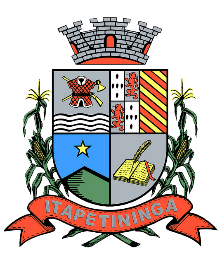        Prefeitura Municipal de Itapetininga                SECRETARIA MUNICIPAL DE FINANÇAS______________________________,CREA(CAU)___________,profissional contratado pelo(a) Senhor(a)______________________RG:__________  CPF:____________, proprietário(a) dos imóveis inscritos sob os números__________________________________, objeto das matrículas ___________________ do CRI, declaro para os devidos fins, que após a elaboração do memorial e desenho técnico da unificação protocolada sob o nº ______/__, constatei a inexistência de área predial no local. 			                      ___________________________________ (assinatura do profissional com carimbo)	                      Itapetininga, 5 de maio de 2022.	Atenção: qualquer rasura ou emenda invalidará este documentoPraça dos Três Poderes, nº. 1000 – Jardim Marabá – CEP 18213-900 – Fone (15) 3376-9572 ou 9573Fax (15) 3273-4110 E-maiadastroimobiliario@itapetininga.sp.gov.br          